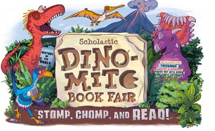 PTA Spring ‘Buy One, Get One Free’ Scholastic Book Fair - Everyone is invited! Held April 9-12, 2019 at Millstadt Primary Center in the multi-purpose room!Family Event held Tuesday, April 9 from 6-8pm.  Find out about the Millstadt Library Summer Reading Program!All students attending Family Event will win an attendance prize!Both MPC & MCS teacher can win $25 Book Fair Gift Certificate based on student attendance at Family Event!Open Daily on Wednesday, April 10 - Friday, April 12 from 8:30 to 3:00.Individual classes to attend April 10 - 12.  See back of this memo for class schedule.  (Parents, Grandparents, Aunts, Uncles, Special friends are always welcome to attend during the day too!)Teacher’s Wish Bins on display!  You can select a book to donate or buy a gift certificate for your child’s teacher.NEW Ewallet! Load a shopping account ahead of time instead of sending money into school. Look for email with link to scholastic website for more info.We accept credit/debit cards, checks, cash, and now Ewallet.Illinois law requires sales tax to be applied.  Current rate 6.6%. For example:If book costs  $3.99 then you pay  $4.25		 $4.99 then you pay  $5.32		 $7.99 then you pay  $8.52		 $9.99 then you pay $10.66		$10.99 then you pay $11.72		$12.99 then you pay $13.85		$14.99 then you pay $15.98		$19.99 then you pay $21.31 We look forward to seeing you there!